МУНИЦИПАЛЬНЫЙ СОВЕТВНУТРИГОРОДСКОГО МУНИЦИПАЛЬНОГО ОБРАЗОВАНИЯГОРОДА ФЕДЕРАЛЬНОГО ЗНАЧЕНИЯ САНКТ – ПЕТЕРБУРГАМУНИЦИПАЛЬНЫЙ ОКРУГ СОСНОВАЯ ПОЛЯНА_____________________________________________________________     198264, Санкт-Петербург, ул. Пограничника Гарькавого, дом 22, корп. 3РЕШЕНИЕот __.__.2023 г. №___Об утверждении Положения о порядке регистрации Уставатерриториального общественного самоуправления, осуществляемого на территории внутригородского муниципального образования города федерального значения Санкт-Петербурга муниципальный округ Сосновая ПолянаВ соответствии с Федеральным законом от 06.10.2003 № 131-ФЗ «Об общих принципах организации местного самоуправления в Российской Федерации», Законом Санкт-Петербурга от 23.09.2009 № 420-79 «Об организации местного самоуправления в Санкт-Петербурге», Уставом внутригородского муниципального образования города федерального значения Санкт-Петербурга муниципальный округ Сосновая Поляна, Муниципальный Совет решил: 1. Утвердить Положение о порядке регистрации Устава территориального общественного самоуправления, осуществляемого на территории внутригородского муниципального образования города федерального значения Санкт-Петербурга муниципальный округ Сосновая Поляна в соответствии с Приложением к настоящему Решению.2. Контроль за исполнением настоящего Решения возложить на Главу муниципального образования, исполняющего полномочия председателя Муниципального Совета МО Сосновая Поляна.3. Настоящее Решение вступает в силу после его официального опубликования (обнародования).Глава муниципального образования,исполняющий полномочия председателя Муниципального Совета МО Сосновая Поляна                                                 С.Ю. ДавыдоваПриложение к Решению                                                                                                           Муниципального Советаот __.__.2023 г.  №___Положение о порядке регистрации Устава территориального общественного самоуправления, осуществляемого на территории внутригородского муниципального образования города федерального значения Санкт-Петербурга муниципальный округ Сосновая Поляна1. Общие положения1.1. Настоящее Положение разработано в соответствии с Федеральным законом 
от 06.10.2003 № 131-ФЗ «Об общих принципах организации местного самоуправления 
в Российской Федерации», законом Санкт-Петербурга от 23.09.2009 № 420-79 
«Об организации местного самоуправления в Санкт-Петербурге», Уставом внутригородского муниципального образования города федерального значения 
Санкт-Петербурга муниципальный округ Сосновая Поляна и определяет порядок регистрации Устава территориального общественного самоуправления (далее - ТОС), осуществляемого на территории внутригородского муниципального образования города федерального значения Санкт-Петербурга муниципальный округ Сосновая Поляна 
(далее - МО Сосновая Поляна). 1.2. Уполномоченным органом местного самоуправления МО Сосновая Поляна, осуществляющим регистрацию Устава ТОС, осуществляемого на территории МО Сосновая Поляна, является Местная администрация МО Сосновая Поляна (далее – регистрирующий орган).2. Сроки регистрации Устава ТОС2.1. Регистрация Устава ТОС осуществляется в срок не более, чем тридцать дней со дня представления соответствующих документов в регистрирующий орган.3. Документы, представляемые в регистрирующий орган для регистрации Устава ТОС3.1. Для регистрации Устава ТОС в регистрирующий орган представляются:- письменное заявление, согласно Приложению 1 к настоящему Решению;- протокол учредительного собрания, конференции, содержащий решение 
о создании ТОС, согласно Приложению 2 к настоящему Решению;- подписные листы;- прошнурованный, пронумерованный Устав ТОС в двух экземплярах;- копия Решения Муниципального Совета МО Сосновая Поляна об установлении границ территории, на которой осуществляется ТОС. 3.2. Заявление, представляемое в регистрирующий орган, удостоверяется подписью председателя учредительного собрания, конференции либо руководителя (председателя) исполнительного органа, создаваемого ТОС.4. Порядок представления документов для регистрации Устава ТОС4.1. Документы представляются в регистрирующий орган председателем учредительного собрания, конференции либо руководителем (председателем) исполнительного органа, создаваемого ТОС непосредственно.4.2. Датой представления документов является день их получения регистрирующим органом.4.3. На копии заявления ставится отметка о получении документов с указанием 
их перечня и даты получения.4.4. Регистрирующий орган не вправе требовать представление других документов, кроме документов, установленных настоящим Положением.4.5. Регистрирующий орган обеспечивает учет и хранение всех документов, представленных для регистрации Устава ТОС.5. Решение о регистрации Устава ТОС либо об отказе в регистрации5.1. Решение о регистрации Устава ТОС или об отказе в регистрации оформляется постановлением Местной администрации МО Сосновая Поляна. В случае принятия решения о регистрации Устава соответствующая запись вносится в реестр ТОС.5.2. Регистрирующий орган принимает решение об отказе в регистрации в случае непредставления в регистрирующий орган документов, определенных настоящим Положением, а также в случае несоответствия Устава ТОС, иных документов, представленных для регистрации, требованиям федерального законодательства, муниципальным правовым актам.5.3. ТОС считается учрежденным с момента регистрации Устава ТОС регистрирующим органом. Моментом регистрации признается внесение регистрирующим органом соответствующей записи в реестр ТОС.5.4. Регистрирующий орган не позднее пяти дней с момента регистрации извещает заявителя о факте внесения соответствующей записи в реестр ТОС и представляет документ, подтверждающий регистрацию ТОС.6. Регистрация изменений и дополнений, вносимых в Устав ТОС6.1. Для регистрации изменений и дополнений, вносимых в Устав ТОС, 
в регистрирующий орган представляются:- заявление, в котором подтверждается, что изменения и дополнения, вносимые 
в Устав ТОС, соответствуют установленным законодательством требованиям и порядку принятия решения о внесении этих изменений и дополнений;- решение собрания, конференции о внесении изменений и дополнений в Устав ТОС;- изменения и дополнения, вносимые в Устав ТОС.7. Реестр ТОС7.1. Реестр ТОС содержит следующие сведения и документы:- данные о регистрации Устава ТОС - полное и сокращенное (если имеется) наименование ТОС;- адрес (место нахождения) исполнительного органа ТОС;- информация о наличии статуса юридического лица у ТОС в виде копии свидетельства о государственной регистрации юридического лица;- фамилия, имя, отчество, паспортные данные, должность лица, имеющего право 
без доверенности действовать от имени ТОС.7.2. Ведение и хранение реестра ТОС осуществляется регистрирующим органом.8. Регистрация прекращения деятельности ТОС8.1. В случае принятия собранием, конференцией решения о прекращении осуществления деятельности ТОС исполнительный орган ТОС обязан в трехдневный срок 
в письменной форме уведомить об этом регистрирующий орган с приложением соответствующего решения и Муниципальный Совет МО Сосновая Поляна для отмены Решения об установлении границ территории ТОС.8.2. На основании представленных документов регистрирующий орган не позднее десяти дней со дня получения письменного уведомления вносит в реестр ТОС запись о прекращении ТОС своей деятельности.8.3. ТОС считается прекратившим свою деятельность с момента опубликования (обнародования) Решения Муниципального Совета МО Сосновая Поляна о признании утратившим силу Решения об установлении границ территории, на которой осуществляется ТОС и внесения записи в реестр ТОС о прекращении ТОС своей деятельности.Приложение 1 к Положению 
о порядке регистрации Устава 
территориального общественного самоуправления, осуществляемого 
на территории внутригородского муниципального образования 
города федерального значения 
Санкт-Петербурга муниципальный округ Сосновая Поляна от __.__.2023 г.  №___Главе Местной администрациивнутригородского муниципального образования города федерального значения Санкт-Петербургамуниципальный округ 
Сосновая Поляна _____________________Заявлениео регистрации Устава территориального общественного самоуправления________________________________________________________________________________(полное наименование территориального общественного самоуправления)в лице председателя ______________________________________________________________(Ф.И.О.)для регистрации Устава территориального общественного самоуправления представляет следующие документы:1. Копия Решения Муниципального Совета внутригородского муниципального образования города федерального значения Санкт-Петербурга муниципальный округ Сосновая Поляна от «___»_________ 20___ г. №____ об установлении границ территории, 
на которой осуществляется территориальное общественное самоуправление. 2. Протокол учредительного собрания (конференции) территориального общественного самоуправления. 3. Устав территориального общественного самоуправления в двух экземплярах.Дата: «___»_____________ 20 ___г._________________________________________/______________________________________(подпись)                                                                                               (Ф.И.О. председателя)Приложение 2 к Положению 
о порядке регистрации Устава 
территориального общественного самоуправления, осуществляемого 
на территории внутригородского муниципального образования 
города федерального значения 
Санкт-Петербурга муниципальный округ Сосновая Поляна от __.__.2023 г.  №___ПРОТОКОЛучредительного собрания (конференции)территориального общественного самоуправления«__________ »  20___г.                                                                                         г. Санкт-Петербург        ул.________________________________________, 
д. ___Всего жителей, проживающих на данной территории, достигших 16 лет: _______ человек, 
на собрании присутствует__________ человек. (Всего избрано __ делегатов конференцииПрисутствует __ делегатов конференции)Сведения о регистрации участников собрания (делегатов конференции) прилагаются.СЛУШАЛИ: ____________________________ , который открыл учредительное собрание (конференцию) и предложил следующую повестку дня:1. Об избрании председателя и секретаря учредительного собрания (конференции).2. Об организации территориального общественного самоуправления.3. О наименовании территориального общественного самоуправления.4. Об утверждении Устава территориального общественного самоуправления.5. Об основных направлениях деятельности территориального общественного самоуправления.6. Об избрании Совета (комитета, иного органа) территориального общественного самоуправления.7. Об избрании председателя Совета (комитета, иного органа) территориального общественного самоуправления.8. Об избрании контрольно-ревизионной комиссии территориального общественного самоуправления (для юридических лиц).Голосовали: «за» - __; «против» - __; «воздержались» - __.Повестка дня принимается.1. СЛУШАЛИ: __________________________, который предложил избрать председателем учредительного собрания (конференции)____________________,  секретарем учредительного собрания (конференции) __________________________.РЕШИЛИ:Избрать председателем учредительного собрания (конференции) ____________________,Избрать секретарем учредительного собрания (конференции) __________________________.Голосовали: «за» - __; «против» - __; «воздержались» - __.Решение принято.2. СЛУШАЛИ: _____________________, который проинформировал собравшихся 
об инициативе граждан по организации территориального общественного самоуправления 
и Решении Муниципального Совета внутригородского муниципального образования города федерального значения Санкт-Петербурга муниципальный округ Сосновая Поляна, определившем границы территории, на которой будет осуществляться территориальное общественное самоуправление.Учитывая сказанное и руководствуясь Федеральным законом от 06.10.2003 № 131-ФЗ 
«Об общих принципах организации местного самоуправления в Российской Федерации», докладчик предложил создать территориальное общественное самоуправление 
для осуществления его деятельности на установленной территории.РЕШИЛИ:Создать территориальное общественное самоуправление.Голосовали: «за» - __; «против» - __; «воздержались» - __.Решение принято.3. СЛУШАЛИ: ___________________, который предложил утвердить территориальному общественному самоуправлению наименование: ______________________________________РЕШИЛИ:Утвердить наименование: ________________________________________________________.Голосовали: «за» - __; «против» - __; «воздержались» - __.Решение принято.4. СЛУШАЛИ: __________________________, который предложил утвердить Устав территориального общественного самоуправления, проект которого находится на руках 
у участников собрания (делегатов конференции).РЕШИЛИ:Утвердить Устав территориального общественного самоуправления.Голосовали: «за» - __; «против» - __; «воздержались» - __.Решение принято.5. СЛУШАЛИ: __________________________, который предложил утвердить следующие основные направления деятельности территориального общественного самоуправления: _______________________________________________________________________________________________________________________________________________________________________________________________________________________________________________.РЕШИЛИ:Утвердить предложенные основные направления деятельности территориального общественного самоуправления.Голосовали: «за» - __; «против» - __; «воздержались» - __.Решение принято.6. СЛУШАЛИ: ____________________, который предложил, в соответствии с утвержденным Уставом, избрать Совет (комитет, иной орган) территориального общественного самоуправления в следующем составе:_______________________________________________________________________________________________________________________________________________________________________________________________________________________________________________.РЕШИЛИ:Избрать Совет (комитет, иной орган) территориального общественного самоуправления 
в предложенном составе.Голосовали: «за» - __; «против» - __; «воздержались» - __.Решение принято.7. СЛУШАЛИ: ______________________, который предложил избрать председателем Совета территориального общественного самоуправления _____________________________.РЕШИЛИ:Избрать председателем Совета территориального общественного самоуправления_______________________________________________________________________________.Голосовали: «за» - __; «против» - __; «воздержались» - __.Решение принято.8. СЛУШАЛИ: ______________, который предложил избрать контрольно-ревизионную комиссию территориального общественного самоуправления в следующем составе:_______________________________________________________________________________________________________________________________________________________________________________________________________________________________________________.РЕШИЛИ:Избрать контрольно-ревизионную комиссию территориального общественного самоуправления в предложенном составе.Голосовали: «за» - __; «против» - __; «воздержались» - __.Решение принято.Председатель учредительного собрания (конференции)   ________________/_______________                                                                                                                                                                                                             (подпись, Ф.И.О) Секретарь учредительного собрания (конференции)         ________________/_______________                                                                                                                                                                                                               (подпись, Ф.И.О) «_____» ______________ 20___г.6созыв2019-2024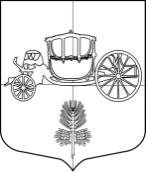 